PurposeThis document describes the Florida Department of Environmental Protection’s (DEP) PHP Development Standard.  While Java is DEP’s standard for enterprise development, PHP will serve as a light weight alternative for very small applications and reporting.  This document also references additional guidance and supporting standards necessary to comply with this standard. ScopeThis standard applies to all PHP software development projects and reports at DEP. StandardCode Setup, Configuration and Migration ImplementationAll source code shall be maintained at DEP, using the SVN code versioning repository. All projects shall submit an email request to: SDI.Requests@dep.state.fl.us to set up a DEP Subversion repository and Deployment job.All projects must complete a one-time setup on the Development, Beta, and Production environments by sending a Service Desk request to: MiddleTierOracle@dep.state.fl.us. All Production application migrations occur on Thursday evenings and require an email request to schedule the Production migration several days prior to the move.  This is performed by sending a Service Desk request to: MiddleTierOracle@dep.state.fl.us.
Framework and Security ImplementationAll PHP applications shall leverage the CodeIgniter framework, to enable standardization and leverage existing libraries.  (www.codeigniter.com)All projects shall use Oracle Identity Management for authentication via DEP’s Oracle Portal using the PHP/DepSec API.  All projects shall develop code to prevent SQL injection and data concurrency issues while interacting with the database.  All applications shall be developed to operate in the IT Infrastructure Environment Specification (FL Dept. of Environmental Protection, 2010)User InterfaceAll PHP applications shall leverage the Center for Medicare & Medicaid Services (Federal Government) Assets framework.  This framework enforces Section 508 compliance, enables responsive design, and grants access to leverage an enormous amount of libraries to quickly create functionality.  (http://assets.cms.gov/resources/framework/3.0/Pages/#framework)All PHP applications shall comply with the CodeIgniter coding standard.  (https://ellislab.com/codeigniter/user-guide/general/styleguide.html ) The only deviation from the CodeIgniter standard that is to use UpperCamelCasing for class names and lowerCamelCasing for variable names, without using any underscore ( _ ) characters.All projects utilize the DEP standard look & feel layout for banners, headers, footers, font, layout and other interface components, as dictated by the DEP communications office.  All PHP reports shall leverage the following re-usable components for report generation involving:Displaying recordsetsPagination for displayed recordsetsExport of recordsets to Excel and PDF formatsAll projects shall leverage existing DEP libraries, prior to developing new libraries.
Application DesignAll projects shall follow the Physical Data Modeling Standard (FL Dept. of Environmental Protection, 2009).All projects shall follow the Logical Data Modeling Standard (FL Dept. of Environmental Protection, 2007).All projects containing location data shall comply with the Location Data Standard (FL Dept. of Environmental Protection, 2009).All GIS components must comply with the GIS Development Standard (FL Dept of Environmental Protection, 2009).All projects shall complete and submit an Impact Assessment Summary (FL Department of Environmental Protection, 2009).
Deviation from UseAny deviation from this standard shall be documented in associated project and contract documentation.  For contracts, deviation from standard shall be documented and approved by the DEP contract manager.  For non-contract work, deviation from use shall be documented in the project plan/scope of work and approved by the project manager. BibliographyFL Dept. of Environmental Protection. (2010). IT Infrastructure Environment Specification. Tallahassee: FL DEP.FL Dept. of Environmental Protection. (2009). Physical Data Modeling Standard. Tallahassee: FL DEP.FL Dept. of Environmental Protection. (2007). Logical Data Modeling Standard. Tallahassee: FL DEP.FL Dept. of Environmental Protection. (2009). Location Data Standard. Tallahassee: FL DEP.FL Dept of Environmental Protection. (2009). GIS Development Standard. Tallahassee: FL DEP.FL Department of Environmental Protection. (2009). Impact Assessment Summary Template. Tallahassee: FL DEP.Approved by Warren Sponholtz, CIO		___9/25/2015_____________	Approval Date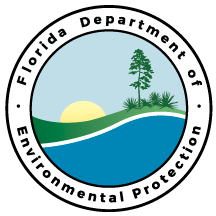 Department of Environmental ProtectionSTD-15092501.1.0Page 1 of 3PHP Software Development StandardPHP Software Development Standard